Informasjonsfolder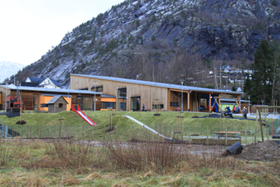 Gaupne barnehage2022/2023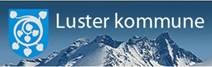 Me vil. Me kan.Rosa base: 1-2 åringar
Grøn base: 1-2 åringar
Blå base: 5- 6 åringar
Oransje base: 2-4 åringar
Turkis base: 2- 4 åringar
Gul avdeling: 2-4  åringarInformasjonInformasjon frå barnehagen skjer gjennom appen Visma Flyt Barnehage, og ved e-post frå ped.leiar. Barnehagen jobbar i periodar på to veker. Foreldre får to-vekersplan med oversikt over kva mål ein jobbar mot i den perioden og kva aktivitetar ein legg opp til. Slik vil me evaluere og lage nye planar kontinuerleg.
Periodeplanane og månadsbrev er òg ein del av årsplanen. Her ser ein progresjonsdelen av arbeidet vårt, og kva område innan rammeplanen ein skal innom, og i månadsbreva blir dette evaluert. Telefonnummer:
Kontor : 57 68 57 80 / 48 18 27 29
Rosa: 45 97 58 98
Grøn: 45 97 59 61
Blå: 98 90 83 87
Oransje: 45 97 58 99
Turkis: 45 97 59 63
Gul : 45 97 59 60
Dersom du har informasjon til oss på morgonen, brukar du Visma Flyt barnehage-appen. Den blir sjekka kvar morgon. Og utover dagen. (Ikkje sensitiv informasjon!)
Alle tilsette har mail-adresse, men den blir ikkje alltid sjekka kvar morgon.Samarbeidspartnarar:Gaupne skuleLuster omsorgssenterBiblioteketGaupne helselagLuster ungdomsskuleNAV FlyktningtenestaSogn BarnevernLuster helsestasjonSogn PPTHøgskulen på VestlandetSogndal VGS og Sygna VGSSogn RegionrådLuster frivilligsentralI HSP-møter møtest alle pedagogiske leiarar frå barnehagen, ein representant frå Sogn Barnevern, ein frå Luster helsestasjon og ein frå Sogn PPT, ass.styrar og styrar for å diskutere faglege spørsmål/tema. Alle saker blir diskutert på faglege nivå, og alt er anonymt. I samband med overgang til skulen og ved nokre kulturøkter har barnehage og skule samarbeid. Barnehagen får besøk frå nokre av klassane; 1.klasse kjem tilbake ein dag og er saman med oss og 6.klasse er julenissar på nissefesten vår.  
I Gaupne barnehage vil me få til ting, og både barn og vaksne seier: «Me vil. Me kan».Planleggingsdagar:
11. og 12.aug, 4.nov, 2.jan, og 9.juniTemaMålAugInnkøyringTryggleikSeptKule krabatar
Uteliv
Jeg vet (Blå)
BrannvernBli trygge på kvarandre.
Bruke naturen rundt ossOktCare4childrenTa vare på alle rundt ossNovJuleførebuingStarte juleførebuingane tidlegDesAdvent/jul
Ta vare på juletradisjonen i NorgeJanVinter
Innkøyring på evnt nye barnTrygge barnFebTemafest
Samedagen
Aktivitetsdag Avslutte eit tema.
Ta vare på den samiske kulturen
FellesskapMarsBarnehagedagen
Downs syndrom dagen
PåskeVise fram barnehagen
Setje pris på ulikheiterAprilPåske
VårsongarTa vare på den norske påsketradisjonen.MaiFriluftsliv
17.mai
UtevekerMe opplev turglede fleire gonger i vekaJuniUteveker
Vite meir og avslutningstur for dei eldsteAvslutning på bhg-året
JuliSommaravvikling